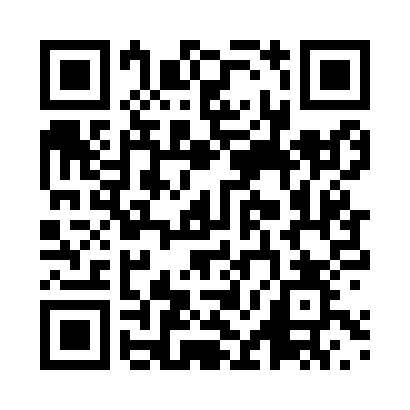 Prayer times for Bele, CongoWed 1 May 2024 - Fri 31 May 2024High Latitude Method: NonePrayer Calculation Method: Muslim World LeagueAsar Calculation Method: ShafiPrayer times provided by https://www.salahtimes.comDateDayFajrSunriseDhuhrAsrMaghribIsha1Wed4:475:5811:593:206:007:072Thu4:475:5811:593:205:597:073Fri4:465:5811:593:205:597:074Sat4:465:5811:583:205:597:075Sun4:465:5811:583:205:597:076Mon4:465:5811:583:205:597:077Tue4:465:5811:583:215:597:078Wed4:465:5811:583:215:597:079Thu4:465:5811:583:215:597:0710Fri4:455:5811:583:215:597:0711Sat4:455:5811:583:215:597:0712Sun4:455:5811:583:215:587:0713Mon4:455:5811:583:215:587:0714Tue4:455:5811:583:215:587:0715Wed4:455:5811:583:215:587:0716Thu4:455:5811:583:215:587:0717Fri4:455:5811:583:225:587:0718Sat4:455:5811:583:225:587:0719Sun4:455:5811:583:225:587:0720Mon4:455:5811:583:225:587:0721Tue4:455:5811:583:225:587:0822Wed4:455:5811:583:225:597:0823Thu4:455:5811:593:225:597:0824Fri4:455:5911:593:235:597:0825Sat4:455:5911:593:235:597:0826Sun4:455:5911:593:235:597:0827Mon4:455:5911:593:235:597:0828Tue4:455:5911:593:235:597:0929Wed4:455:5911:593:235:597:0930Thu4:455:5911:593:245:597:0931Fri4:466:0011:593:245:597:09